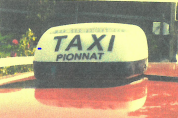 Les taxis FORGET situés 1 Impasse de l'Eglise à Pionnat vous proposent leurs services pour le transport :de malades assis,pour vos hospitalisations (entrées ou sorties)de vos consultations (kiné...)de vos rendez-vous en radiothérapie, dialyse...CMPP, CMP, CAMSP